Application form – Coopers Court & Hunter CourtApplicant InformationEducation						 Next to KinPlease enter the details of your next to kin (parents, guardian, etc.)						GuarantorPlease enter the details of your guarantor. Guarantor to be in full-time employment and a home owner.Hunter Court and Coopers Court are NO SMOKING premises, do you agree to not smoke? Yes                          No *Instalment numbers will depend on duration of booking but all help will be given to make the payments affordablePlease confirm the date you require accommodation from    Number of weeks you require the accommodation (minimum of 12 weeks) All contract run from a Saturday to a SaturdayAt the time of booking a £250 refundable deposit is requiredBookings are confirmed when you return a completed contract and paid the deposit						ReferencePlease enter the details of your previous Landlord (including Halls of Residence).Disclaimer and SignatureI certify that my answers are true and complete to the best of my knowledge.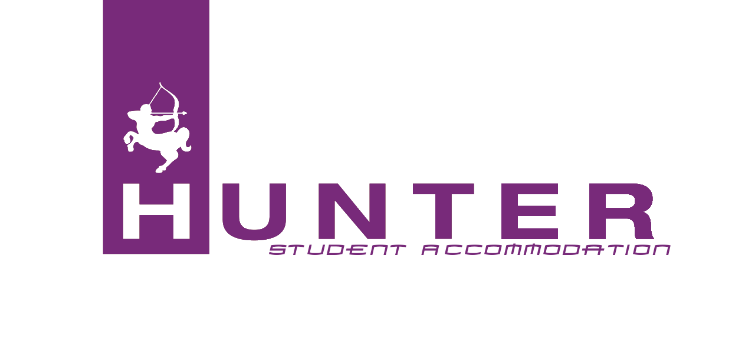 The completed form should be returned to:Catriona Thomson, Property Manager,Hunter Construction (Aberdeen) LimitedMobile 07703202846catriona.thomson@hunter-construction.co.ukFull Name:Title: LastLastFirstFirstM.I.Home Address:CityCountyPostcodeTerm Address:CityCountyPostcodePhone:Email*: Age:Sex:MaleFemaleDate of BirthNationality:Country of Normal ResidenceNon-European Union ResidentYESNOAttach evidence of full-time study, a copy of Residence Permit, U.K Entry Clearance and PassportEuropean Union ResidentYESNOAttach a copy of your passport and evidence of full-time study.United Kingdom ResidentYESNOAttach evidence of full-time study.Evidence of Full-Time Study can be acquired from the University`s Info Hub or a copy of your Student Card* By providing this email you consent to us using this for all communication and agree to make us aware of any changes that may occur.Student ID Number:University:From:To:Year of Study:1st2nd3rd4th5thPGPhDDegree Persuaded:Full Name:Relationship:Address:Phone:City:Postcode:Full Name:Mobile Phone:Mobile Phone:Address:Landline Phone:Landline Phone:City:Postcode:Email:I hereby consent to allowing Hunter Construction Aberdeen Ltd. to approach my Guarantors for any information required.I hereby consent to allowing Hunter Construction Aberdeen Ltd. to approach my Guarantors for any information required.I hereby consent to allowing Hunter Construction Aberdeen Ltd. to approach my Guarantors for any information required.I hereby consent to allowing Hunter Construction Aberdeen Ltd. to approach my Guarantors for any information required.I hereby consent to allowing Hunter Construction Aberdeen Ltd. to approach my Guarantors for any information required.I hereby consent to allowing Hunter Construction Aberdeen Ltd. to approach my Guarantors for any information required.Do you have any Medical Conditions or Disabilities that we should be made aware of?YESNODo you have any criminal convictions either current, spent or pending that we should be aware of?YESNOIf yes, please provide details:Accommodation PreferencesAccommodation PreferencesAccommodation PreferencesAccommodation PreferencesAccommodation PreferencesCoopers CourtCoopers Court   Standard Shared Premium Shared Hunter Court              Classic En-suite               Classic En-suite Please state your preferred flat if any:Do you wish to share with?  Same gender  Mixed gender          No preferences Payments to be made One lump sum Installments* Full Name:Relationship:Address:Mobile Phone:City:Landline Phone:Postcode:Email:May we contact your previous landlord for a reference?May we contact your previous landlord for a reference?YESNOSignature:Date: